FICHE D’INSCRIPTION 2022-2023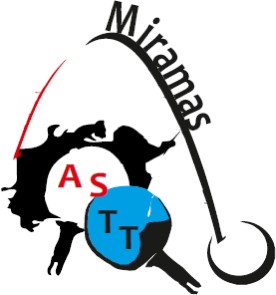 MIRAMAS TENNIS DE TABLEOPTIONS D’INSCRIPTIONS :LOISIRS ET DEBUTANTS ENFANTS ET ADULTES			       160 €2 entrainements dirigés par semaine :Lundi/Mercredi : 18h00 – 19h30COMPETITION						         -16 ans 185€ / +16 ans 225 €3 entrainements dirigés par semaine :Lundi/Mercredi/Jeudi : 18h00 – 19h30 (enfants et adultes)Participation aux matchs par équipePossibilité de participation aux épreuves individuelles (+35€)ENTRAINEMENTS LIBRES Ouvert à toutes les catégories :Mardi/Jeudi/Vendredi : 18h00-20h30LES REGLES A	RESPECTERL’adhérent s’engage à :Respecter les décisions des entraîneurs et du conseil d’administration.Respecter le matériel mis à disposition par l’association, tables, balles, séparations…Entretenir l’esprit d’équipe lors des entraînements et compétitions.Respecter l’esprit sportif et les règlements fédéraux du tennis de table.Bannir tout langage grossier dans et hors des aires de jeux.Participer au montage / démontage de la salle lors des entraînements et compétitions. RESPONSABILITESJe soussigné(e) : …………………………………………………………………...Donne pouvoir aux responsables de l’Association Miramas Tennis de Table pour entreprendre, en cas d’accident, les démarches nécessaires à la prise en charge de mon enfant par les services de secours les plus prochesAutorise mon enfant à être transporté dans le véhicule personnel des parents et/ou des encadrants désignés par le club pour effectuer les déplacements occasionnés par les compétitions, la section ne pouvant être tenue responsable en cas d’incident.J’accepte de recevoir par mail les informations touchant à l’actualité sportive et extra-sportive du ClubPour les personnes de plus de 18 ans, je m’engage à présenter un Pass sanitaire lors de chaque entrainement et dès le 30 septembre dès 12 ans.J’autorise le club à publier dans des documents écrits publiés par le club, et sur tout site internet du club, les photographies prises au cours de la saison et sur lesquelles mes enfants ou moi-même figurent.PAIEMENTMerci de joindre avec votre fiche d’inscription :Un certificat médical de moins de 1 an certifiant l’aptitude à la pratique du tennis de table en loisir ou en compétitionVotre cotisation :	€Merci d’indiquer le ou les numero(s) de chèque ainsi que le montant.Ch n° : …………….……….Montant : ……………………..Ch n° : …………….……….Montant : ……………………..Ch n° : …………….……….Montant : ……………………..Date et signature :ASTT Miramas – Gymnase COSEC les Molières- 13140 MiramasContacts : 06.67.58.12.26 - asttmiramas@outlook.fr - www.asttmiramas.fr - Facebook : @miramastennisdetable